Model Number 	      Nominal Reducer Size	        A		                 B 	          “B”-End Type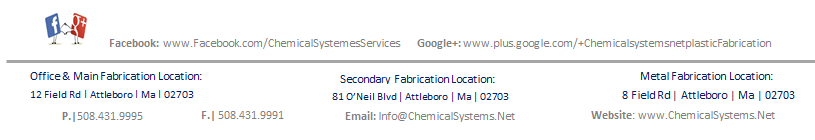 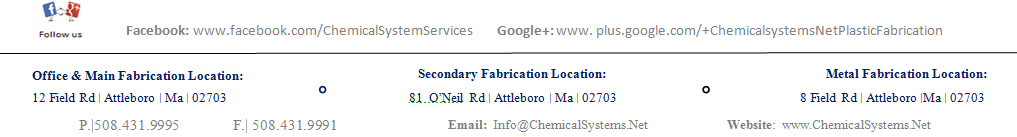 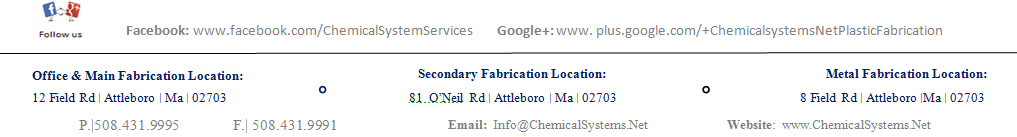 SA90-CPVC-8-88 ON 88.625 + 1/168.625SA90-CPVC-8-98 ON 98.625 + 1/169.375SA90-CPVC-8-108 ON 108.625 + 1/1610.75SA90-CPVC-8-128 ON 128.625 + 1/1612.75SA90-CPVC -8-148 ON 148.625 + 1/1614SA90-CPVC -8-168 ON 168.625 + 1/1616SA90-CPVC -8-188 ON 188.625 + 1/1618SA90-CPVC -8-208 ON 208.625 + 1/1620SA90-CPVC -8-248 ON 248.625 + 1/1624SA90-CPVC -9-99 ON 99.375 + 1/169.375SA90-CPVC -9-109 ON 109.375 + 1/1610.75SA90-CPVC -9-129 ON 129.375 + 1/1612.75SA90-CPVC -9-149 ON 149.375 + 1/1614SA90-CPVC -9-169 ON 169.375 + 1/1616SA90-CPVC -9-189 ON 189.375 + 1/1618SA90-CPVC -9-209 ON 209.375 + 1/1620SA90-CPVC -9-249 ON 249.375 + 1/1624SA90-CPVC -10-1010 ON 1010.75 + 1/1610.75SA90-CPVC -10-1210 ON 1210.75 + 1/1612.75SA90-CPVC -10-1410 ON 1410.75 + 1/1614SA90-CPVC -10-1610 ON 1610.75 + 1/1616SA90-CPVC -10-1810 ON 1810.75 + 1/1618SA90-CPVC -10-2010 ON 2010.75 + 1/1620SA90-CPVC -10-2410 ON 2410.75 + 1/1624SA90-CPVC -12-1212 ON 1212.75 + 1/1612.75SA90-CPVC -12-1412 ON 1412.75 + 1/1614SA90-CPVC -12-1612 ON 1612.75 + 1/1616SA90-CPVC -12-1812 ON 1812.75 + 1/1618SA90-CPVC -12-2012 ON 2012.75 + 1/1620SA90-CPVC -12-2412 ON 2412.75 + 1/1624SA90-CPVC -14-1414 ON 1414 + 1/1614SA90-CPVC -14-1614 ON 1614 + 1/1616SA90-CPVC -14-1814 ON 1814 + 1/1618SA90-CPVC -14-2014 ON 2014 + 1/1620SA90-CPVC -14-2414 ON 2414 + 1/1624SA90-CPVC -16-1616 ON 1616 + 1/1616SA90-CPVC -16-1816 ON 1816 + 1/1618SA90-CPVC -16-2016 ON 2016 + 1/1620SA90-CPVC -16-2416 ON 2416 + 1/1624SA90-CPVC -18-1818 ON 1818 + 1/1618SA90-CPVC -18-2018 ON 2018 + 1/1620SA90-CPVC -18-2418 ON 2418 + 1/1624SA90-CPVC -20-2020 ON 2020 + 1/1620SA90-CPVC -20-2420 ON 2420 + 1/1624SA90-CPVC -24-2424 ON 2420 + 1/1624